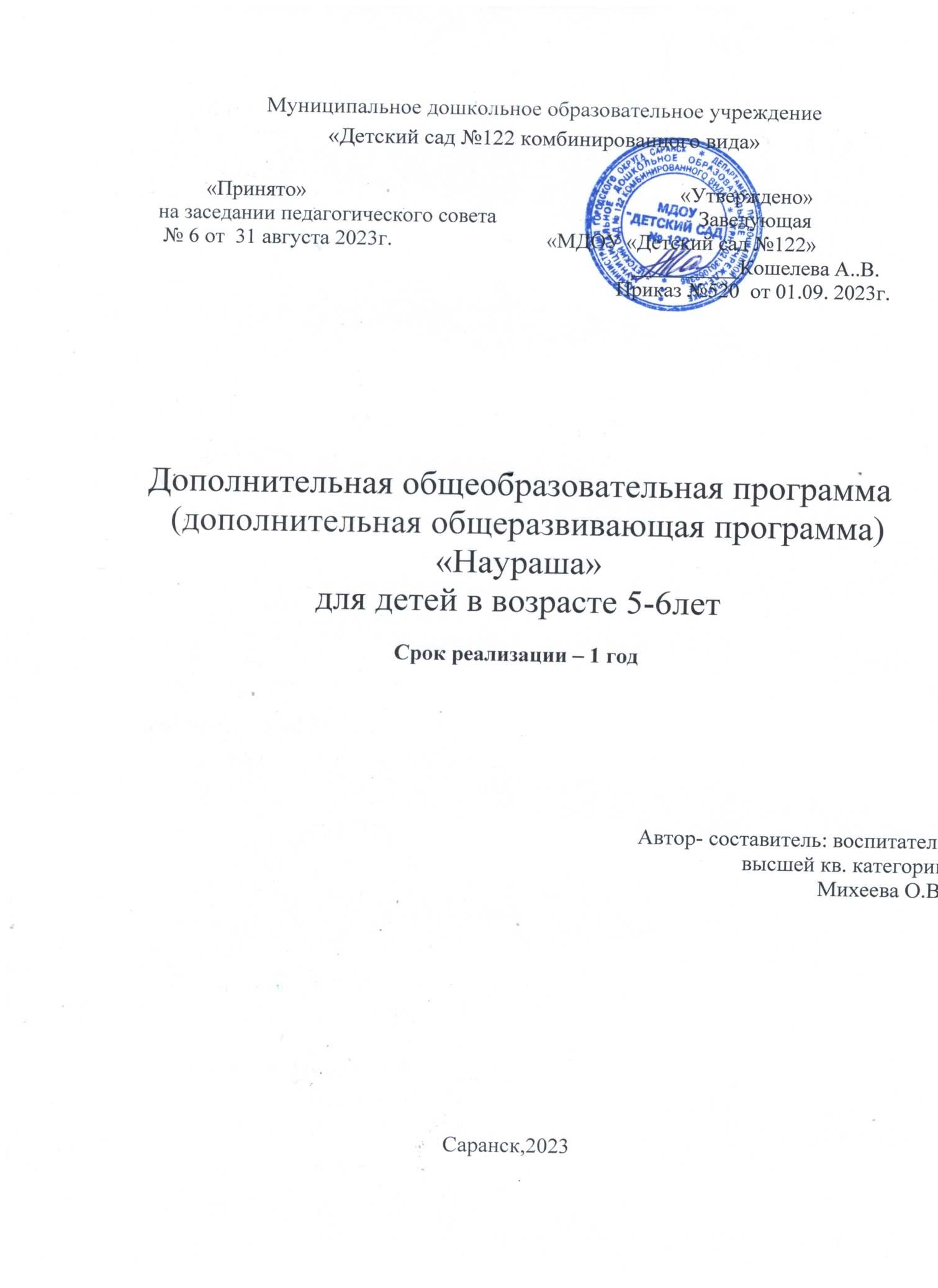 СОДЕРЖАНИЕ1.Паспорт программы                                                                              32.Пояснительная записка                                                                         53.Учебно –тематический план                                                                 9          4.Календарный план                                                                                 10          5.Содержание и методическое обеспечение программы                      206.Список литературы                                                                                23ПАСПОРТ ПРОГРАММЫ                                      ПОЯСНИТЕЛЬНАЯ ЗАПИСКАНаправленность Программа кружка «Наураша» носит опытно-экспериментальную направленность, которая определена особой актуальностью познавательного развития дошкольников в современных условиях.Новизна   Новизна программы состоит в том, что ведущей формой организации педагогического процесса является интегрированный подход в обучении. Это организация разнообразных игр, наблюдений, использование ИТК, экологических инсценировок, лабораторной, исследовательской и трудовой деятельности. Материал конкретизирован для занятий в старшей группе детского сада в рамках кружковой работы по познавательному развитию. Дети в игровой форме вместе с героем научатся измерять температуру, понимать природу света и звука, познакомятся с чудесами магнитного поля, померятся силой, узнают о пульсе, заглянут в загадочный мир кислотности.Актуальность     Меняется время – меняется ребёнок, меняется отношение к нему. Окружающая предметная среда ребёнка становится всё более насыщенной разного рода электронными приборами. Подрастающее поколение живет в мире электронной культуры и подчас лучше нас разбирается в нем. Их мир игры – это компьютерные игры, электронные игрушки, игровые приставки. Дети воспринимают информацию посредством телевидения, персонального компьютера, которые не всегда несут полезную информацию. Поэтому, для развития детей на современном этапе требуется овладеть способами и приёмами эффективной мыслительной деятельности, основы которой закладываются в дошкольном возрасте, в момент формирования предпосылок для овладения умениями и навыками, необходимыми для развития способности познавать новое, исследовать, думать.Формирование познавательно-исследовательской активности в лаборатории «Наураша в стране Наурандии» наилучшим образом соответствует социально-педагогическим целям развития познавательно-исследовательской деятельности дошкольников, освоению способов познания через открытия. При изучении тем, предусмотренных кружком, развивается мышление образное и конкретное; зрительная и слуховая память; речь, внимание, восприятие.     Данная программа разработана на основе методического руководства: Е. А. Шутяева «Наураша в стране Наурандии» и охватывает познавательное развитие детей с 5 до 6 лет. Педагогическая целесообразность    Эффективным для познавательно-исследовательского развития детей является технология проблемного обучения, следуя которой ребёнок сам является открывателем нового опыта. Основным методом обучения является экспериментальная деятельность в цифровой лаборатории «Наураша в стране Наурандии». Модульная детская лаборатория «Наураша в стране Наурандии» состоит из 8 лабораторий, в каждой из которых дошкольникам предлагается одна из тем: «Температура», «Свет», «Звук», «Сила», «Электричество», «Кислотность», «Пульс», «Магнитное поле». В составе комплектов по всем темам имеются:датчик «Божья коровка», измеряющий соответствующую теме физическую величину;-набор вспомогательных предметов для измерений;-сопутствующая компьютерная программа;-брошюра с методическими рекомендациями по проведению занятий и объяснением настроек компьютерных сцен.      Данная программа позволит дошкольникам приоткрыть дверь в мир физики, химии и биологии.Цель программы: формирование у детей 5 – 6 лет познавательно- исследовательской активности, самостоятельности, любознательности, способности к логическому мышлению при совершении новых открытий.6.Задачи:Образовательные (обучающие):-формирование первичных ценностных представлений о себе, о здоровье и здоровом образе жизни;-формирование целостной картины мира и расширение кругозора;-способствовать формированию, расширению и углублению представлений дошкольников о температуре, свете, звуке, силе, электричестве, кислотности, пульсе и магнитном поле.Развивающие:-развитие познавательно-исследовательской и продуктивной (конструктивной) деятельности;-пробудить в ребёнке интерес к исследованию окружающего мира и стремление к новым знаниям;развитие восприятия, мышления, речи, внимания, памяти.	Воспитательные-воспитание общепринятых норм и правил взаимоотношений с взрослыми и сверстниками.-воспитывать инициативу, самостоятельность, доброжелательность.           7.Отличительные особенностиОбразовательная программа «Наураша» отличается от других программ                 тем, что основной задачей ставит задачу дать понять маленькому испытателю,                           что существует некий добрый, почти одушевленный прибор (в каждом наборе               есть цифровой датчик, сделанный в виде божьей коровки), который обладает,                                        как    и он сам, разными способностями чувствовать окружающий мир. Такой                 опыт может оказаться весьма полезным, поскольку этот мир не всегда является               комфортным: слишком горячим или холодным, очень громким или             незаметным  и    тихим.Возраст детейОт 5 до 6 лет.Сроки реализации1 год. Продолжительность реализации (период с октября по май месяц включительно), что составляет 4 занятия в месяц по 25 минут каждое. Занятия проходят 1 раз в неделю.Формы и режим занятийПрограмма предусматривает работу группы в количестве 12-15человек. Формы организации занятий:-игровая – познавательная деятельность взрослого и детей;-индивидуальная – беседы;-экспериментирование;-наблюдение, измерение, сравнение 11.Ожидаемые результаты-повысить уровень дошкольной готовности детей;-развить познавательную активность, интерес к окружающему миру, желание узнать новое; -приобрести ряд познавательных умений и  навыков. знать:-основные легкоопределяемые свойства воздуха, воды;-общие условия, необходимые для жизни живых организмов;-правила сохранения и укрепления здоровья. уметь:          -определять температуру воды, воздуха, тела человека;          -уметь ухаживать за растениями и животными, создавая условия, необходимые              для их жизни.-выполнять изученные правила охраны и укрепления здоровья, безопасного поведения.-владеть: навыками наблюдения, измерения, сравнения.       12.Форма подведения итоговПо реализации дополнительной образовательной программы «Наураша» - открытое занятие для родителей.УЧЕБНО-ТЕМАТИЧЕСКИЙ ПЛАН«Наураша»                                                                                             КАЛЕНДАРНО-ТЕМАТИЧЕСКИЙ ПЛАН                             СОДЕРЖАНИЕ ИЗУЧАЕМОГО КУРСАПрограмма составлена с учетом реализации меж предметных связей по разделам:«Познавательное развитие».Расширение кругозора в процессе поисково-исследовательской деятельности  (проведение опытов, экспериментов), наблюдений.«Социально-коммуникативное развитие».Формирование целостного взгляда на окружающую социальную среду и место человека в ней. Развитие интереса к познанию самого себя и окружающего мира.«Речевое развитие».Использование на занятиях художественного слова, использование малого фольклора (загадок, примет, пословиц о природе).«Физическое развитие».Использование на занятиях подвижные игры, динамических пауз.        МЕТОДИЧЕСКОЕОБЕСПЕЧЕНИЕ ДОПОЛНИТЕЛЬНОЙ ОБРАЗОВАТЕЛЬНОЙ ПРОГРАММЫДидактический материал: Плакаты:с изображениями различных термометровс изображением строения сердцастроения органов слуха человекакруговорот воды в природеэлектричествоВ состав каждой темы входит набор определенных предметов.                               Тема «Температура»:стаканы с наклейками разного цвета – 4 шт.подставка для стакановформочки для льдаантисептический гельпищевой краситель – кофе                   Тема «Свет»: зажимыкраситель – кофекюветабатарейный блоклампочка на подставкебатарейкифонарикполяризационные светофильтры                      Тема «Электричество»:два электрода – цинковый и медныйбатарейный блок с тремя батарейкамиванночкабатарейкадинамо-машинабаночка с солью              Тема «Кислотность»:стаканы на подставках – 6 шт.лимонная кислотапитьевая водафлакон для промывки датчика   Тема «Магнитное поле»:кольцевые магнитыплоские магнитыкомпасмедная и стальная пластиныковрик из пористого материалапластиковая палочка с подставкой                   Тема «Пульс»:Фонендоскоп                  Тема «Сила»:манжета с соединительным кабелемрезиновая грушапоршень пластиковая пластина  воздушные шарики. Тема «Звук»:ксилофонсвисток – 2 шт. -флейта		Техническое оснащение занятий:Цифровая лаборатория «Наураша в стране Наурандии»;ноутбук;мультимедийный пректор;увеличительные лупы;настольная лампа;глобус;песочные часы;термометры: комнатный, уличный, медицинский;компас;«Блокноты исследователей»;фонарик;фонендоскоп;ёмкости разного объёма: пластиковые, металлические, стеклянные;разовая пластиковая посуда;магниты;цветные карандаши.Видеозаписи:-органы чувств человека-строение ухаАудиозаписи:                  -звуки природы-звуки животных-музыкальные инструментыСписок использованных источников Дыбина, О.В. Из чего сделаны предметы: Игры-занятия для дошкольников / О. В. Дыбина. - М.: ТЦ Сфера, 2011. – 128 с. Ковинько, Л.В. Секреты природы - это так интересно! / Л. В.Ковинько.  - М. : Линка - Пресс, 2004 г. – 92 с. Комарова, И. И. Информационно-коммуникативные технологии в дошкольном образовании / И. И. Комарова, А. В. Туликов. – М. : МОЗАИКА –СИНТЕЗ, 2012 г. – 36 С. Марудова Е. В. Ознакомление дошкольников с окружающим миром. Экспериментирование / Е. В. Мадурова. – М. : Детство – Пресс, 2011г. – 128 с.  Масленникова,  О. М. Экологические проекты в детском саду. ФГОС / О. М. Масленникова, А. А Филиппенко. – М. : Учитель, 2017 г. – 232 с. Нищева Н. В. Организация опытно-экспериментальной работы в ДОУ. Тематическое и перспективное планирование работы в разных возрастных группах. Выпуск 2 / Сост. Н. В. Нищева. – СПб. : ООО «Издательство «ДЕТСТВО - ПРЕСС», 2017. – 240 с.Нищева Н. В. Проектный метод в организации познавательно - исследовательской деятельности в детском саду / сост. Н. В. Нищева. - СПб. : ООО «Издательство «ДЕТСТВОПРЕСС», 2017. – 304 с.Опытно-экспериментальная деятельность в ДОУ. Конспекты занятий в разных возрастных группах/ сост. Н. В. Нищева. – СПб.: ООО «Издательство «ДЕТСТВО-ПРЕСС», 2016. – 320 с.Открытия дошкольников в стране Наурандии: Практическое руководство/под науч. ред. И. В. Руденко. –Тольятти, 2015. – 87с.10.Страунинг, А.М. Чудеса в природе открываем сами / А. М. Страунинг. – Обнинск, 2001. – 167 с.11.Шутяева, Е. А. Наураша в стране Наурандии. Цифровая лаборатория для дошкольников и младших школьников. Методическое руководство для педагогов/ Е. А. Шутяева. –М.: издательство «Ювента», 2015. – 76с.Список литературы для детей и родителейДыбина, О. В. Неизведанное рядом. Занимательные опыты и эксперименты для дошкольников / О. В. Дыбина, Н. П. Рахманов. – М. : Сфера, 2002. – 192 с.Зубкова, Н. Воз и маленькая тележка чудес. Опыты и эксперименты для детей от 3 до 7 лет. / Н. Зубкова. – М. : Сфера, 2006. – 30 с. Султанова, М. Простые опыты с водой / М. Султанова. – М. :Хатбер - пресс, 2014. – 16 с.Яковлева, М. Веселые научные опыты для детей и взрослых. Опыты в комнате / М. Яковлева. – М. : Эксмо, 2011. – 65 с.Наименование программыПрограмма	по	познавательно- исследовательскому		развитию		дошкольников«Наураша»Руководитель программыВоспитатель Михеева Олеся ВладимировнаОрганизация-исполнитель Адрес организации исполнителяМДОУ «Детский сад № 122 комбинированного вида»г. Саранск, ул. Н.Эркая 44 , тел.76-12-82Цели программыФормирование у детей 5 – 6 лет познавательно- исследовательской активности, самостоятельности, любознательности, способности к логиче- скому мышлению при совершении новых открытий.Направленность программыОпытно-экспериментальнаяСрок реализации программы1 год обученияВид программыУровень реализации программыАдаптированная Дошкольное образованиеСистема реализации контроля за исполнением    программыОжидаемые конечные результаты программыКоординацию деятельности по реализации Про- граммы осуществляет администрация образовательного учреждения;практическую работу осуществляет педагогический коллективзнать:основные легкоопределяемые свойства воздуха, воды;общие условия, необходимые для жизни живых организмов;правила сохранения и укрепления здоровья.уметь:определять температуру воды, воздуха, тела человка;уметь ухаживать за растениями и животными, создавая условия, необходимые для их жизни;выполнять изученные правила охраны и укрепления здоровья, безопасного поведения.владеть:навыками наблюдения, измерения, сравнения.-повысить уровень дошкольной готовности детей;-развить познавательную активность, интерес к окружающему миру, желание узнать новое;ВозрастДлительность  занятияКоличество  в неделюКоличество в год5 – 6 лет25 минут1 32Перечень темКол-во занятийОбщее количество часов (мин)Теория(мин)Практика(мин) 1.Вводное занятие12525-2.Температура4255203.Свет5255204.Звук4255205.Сила4255206.Электричество4255207.Кислотность2255208.Пульс3255209.Магнитное поле42552010.Итоговое занятие125520ИТОГОИТОГО        32800180620ТемаКол-возанятийСодержаниеФормы работыМетодическое обеспечениеРабота сродителямиВводное занятие.1Создать благоприятную атмосферу и установить доброжелательные отношения с детьми. Объяснить такие понятия, как «учёный», «лаборатория», «опыт», «эксперимент», «исследование».БеседаЦифровая лаборатория «Наураша в стране Наурандия», ноутбук, мультимедийный проектор.Раздел «Температура»Раздел «Температура»Раздел «Температура»Раздел «Температура»Раздел «Температура»«Что такое температура? Что  такое градус? Температура тела человека»1Познакомить детей с понятиями «температура», «градус», «температура тела человека», некоторыми свойствами воды; Развивать умение проводить несложные эксперименты;Развивать любознательность, познавательный интерес в процессе экспериментирования с жидкостями.Беседа, опытЦифровая лаборатория «Наураша в стране Наурандия»: лаборатория «Температура», ноутбук, мультимедийный проектор, картинка с устройством термометра«Такая волшебная вода»1Познакомить детей с понятиями «кипение и замерзание воды», «ноль градусов».Расширять представления у детей о свойствах воды (вода может находиться в разных состояниях – твёрдом, жидком, газообразном).Развивать умение детей устанавливать причинноследственные связи: состояние воды зависит от температуры.Воспитывать познавательный интерес.Беседа, наблюдение, опытЦифровая лаборатория «Наураша в стране Наурандия»: лаборатория «Температура», ноутбук, мультимедийный проектор, действующая модель термометра, картинки с изображением воды в разном состоянии.«Долгое путешествие»1Продолжать знакомить со свойствами воды (вода может переходить из твёрдого состояния в жидкое).Развивать умение детей устанавливать причинноследственные связи.Воспитывать уважительное отношение к мнению сверстников.ситуация, опытЦифровая лаборатория «Наураша в стране Наурандия»: лаборатория «Температура», ноутбук, мультимедийный проектор, лупа, «Блокноты исследователей», карандаши, диск с мультфильмом «Мама для мамонтёнка», картинки с изображением белых медведей и пингвинов на льдине, ёмкость с водой, ёмкость со льдом, глобус.«Что такое термометр»1Познакомить детей с принципом работы термометра, его многообразием. Показать многообразие используемых термометров (водный, уличный, медицинский, датчик температур цифровой лаборатории).Развивать умение измерять температуру. Воспитывать познавательный интерес.ОпытЦифровая лаборатория «Наураша в стране Наурандия»: лаборатория «Температура», ноутбук, мультимедийный проектор, 2 ведёрка с водой (холодная и горячая), «Блокноты исследователей», карандаши, алгоритм выполнения опыта.Раздел «Свет»Раздел «Свет»Раздел «Свет»Раздел «Свет»Раздел «Свет»«Что такое свет? Что такое освещенность? Почему я все вижу?»1Формировать представление об искусственных и естественных (природных) источниках света. Продолжать развивать умение детей устанавливать причинно-следственные связи: сила света зависит от использования.Проблемная ситуация, беседа, опытЦифровая лаборатория «Наураша в стране Наурандии»: лаборатория «Свет», ноутбук, мультимедийный проектор, датчик света, картинки с изображением различных источников света, символы: рукотворный мир, природа.«Почему экран светится? Влияние света на жизнь растений»1Дать детям понятие о том, что освещенность предмета зависит от силы источника. Продолжать развивать у детей умение устанавливать причинно - следственные связи. Закреплять умение пользоваться датчиком света. Воспитывать познавательную активность.Проблемная ситуация, беседа, опытЦифровая лаборатория «Наураша в стране Наурандии»: лаборатория «Свет», ноутбук, мультимедийный проектор, датчик света, картинки с изображением различных источников света, настоящие разные источники света, плансхемы разных комнат«Скорость света. Комфортный свет»1Познакомить детей со свойствами света превращаться в радужный спектр.Расширять представления детей о смешении цветов, составляющих белый цвет; упражнять в изготовлении мыльных пузырей по схеме – алгоритму.Развивать любознательность и внимание.Беседа, опытЦифровая лаборатория «Наураша в стране Наурандии»: лаборатория «Свет», ноутбук, мультимедийный проектор, стеклянная призма, картинка «радуга», мыло в куске, жидкое мыло, чайные ложки, пластмассовые стаканы, палочки  с кольцом на конце, миски, зеркала.«Как появляются тени»1Прохождение света через объекты. Свет и тень. Рассказать детям о том, как образуется тень, о её зависимости от самого предмета, от источника их взаиморасположения.Способствовать развитию интереса детей к экспериментам и исследованиям.Беседа, опытЦифровая лаборатория «Наураша в стране Наурандии»: лаборатория «Свет», ноутбук, мультимедийный проектор,настольная лампа, предметы разной степени прозрачности«Темнее - светлее»1Дать детям понятие о том, что освещенность предмета зависит от расстояния до источника света. Продолжать развивать умение детей устанавливать причинно – следственные связи.Опытно-экспериментальная деятельностьЦифровая лаборатория «Наураша в стране Наурандии»: лаборатория «Свет», ноутбук, мультимедийный проектор, датчик света, «волшебная» лампа (с гибким держателем).Раздел «Звук»Раздел «Звук»Раздел «Звук»Раздел «Звук»Раздел «Звук»Раздел «Звук»«Что такое звук? Что такое громкость?»1Обогащать и уточнять представление детей об устройстве и функционировании человеческого организма. Познакомить с органом слуха. Выяснить почему одни звуки высокие, другие низкие? Закрепить представления у детей о высоких и низких звуках.Проблемная ситуация, беседа, опытЦифровая лаборатория «Наураша в стране Наурандии»: лаборатория «Звук», ноутбук, мультимедийный проектор,датчик звука, диск с мультфильмом «Три медведя», детские струнные инструменты.«Коробочка с секретом»1Помочь детям выявить причины ослабленного звука.Способствовать развитию интереса детей к исследованиям и экспериментам. Закреплять навыки работы с датчиком звука цифровой лаборатории.Беседа, опытЦифровая лаборатория «Наураша в стране Наурандии»: лаборатория «Звук», ноутбук, мультимедийный проектор, коробочки с мелкими предметами из разных материалов или с крупами, одна коробочка внутри полностью обложена поролоном, мелкие металлические предметы.«Звук в космосе»1Дать	 	понятие	 	«звуковая	 	волна».	 	Как распространяется звуковая волна. Почему в космосе нет звука?Воспитывать познавательную активность.Проблемная ситуацияЦифровая лаборатория «Наураша в стране Наурандии»: лаборатория «Звук», ноутбук, мультимедийный проектор«Где живёт эхо?»1Показать детям на опыте, как возникает эхо. Воспитывать познавательную активность.Закреплять навыки работы с датчиком звука цифровой лаборатории.Беседа, опытЦифровая лаборатория «Наураша в стране Наурандии»: лаборатория «Звук», ноутбук, мультимедийный проектор,пустая стеклянная 3-х литровая банка, вёдра пластмассовые и металлические, кусочки ткани, веточки, мяч.Раздел «Сила»Раздел «Сила»Раздел «Сила»Раздел «Сила»Раздел «Сила»Раздел «Сила»«Что такое сила?»2Познакомить детей с понятием силы как физической величины. Закрепить умение детей решать проблемную ситуацию по алгоритму. Познакомить детей с датчиком силы и с правилами работы.Развивать умения детей устанавливать причинноследственные связи: движение предметов зависит от примененной к ним силы.Воспитывать познавательную активность.Проблемная ситуация, беседа, экспериментЦифровая лаборатория «Наураша в стране Наурандии»: лаборатория «Сила», ноутбук, мультимедийный проектор,датчик силы, игрушечные машинки, шарики или мячи.«Кто сильнее»2Познакомить детей с понятием «вес предмета». Учить измерять и сравнивать силу с помощью прибора.Способствовать развитию интереса детей к исследованиям и экспериментам.Проблемная ситуация, беседа, экспериментЦифровая лаборатория «Наураша в стране Наурандии»: лаборатория «Сила», ноутбук, мультимедийный проектор,датчик силы, игрушечные машинки, шарики или мячи.Раздел «Электричество»Раздел «Электричество»Раздел «Электричество»Раздел «Электричество»Раздел «Электричество»«Что такое электричество?»1Дать детям общее понятие об электричестве. Познакомить с понятиями «электрический ток», «напряжение», «электроны», «электроды». Закреплять правила безопасного пользования датчиком электричества цифровой лаборатории. Воспитывать познавательную активность.Проблемная ситуация, опытЦифровая лаборатория «Наураша в стране Наурандии»: лаборатория «Электричество», ноутбук, мультимедийный проектор, датчик электричества, «Блокноты исследователей», карандаши, карточки со знаками «+», «-», «Батарейка»1Познакомить детей с получением электричества с помощью батарейки. Развивать умение детей устанавливать причинно – следственные связи. Закреплять правила безопасного пользования датчиком электричества цифровой лаборатории. Воспитывать познавательную активность.пустая емкость, батарейки разной величины, картинки с электроприборами, с фонариком.«Почему лампочка горит?»1Познакомить детей с историей возникновения лампочки, видами лампочек. Развивать умение детей устанавливать причинно – следственные связи. Закреплять правила безопасного пользования датчиком электричестваЦифровой лаборатории. Воспитывать познавательную активность.Проблемная ситуация, беседа, опытЦифровая лаборатория «Наураша в стране Наурандии»: лаборатория «Электричество», ноутбук, мультимедийный проектор, «Блокноты исследователей», лампочка на подставке, алгоритм проведения опыта.«Что такое динамомашина?»1Дать понятие «динамо-машина», как с помощью нее вырабатывается электричество.Способствовать развитию интереса детей к исследованиям и экспериментам.ОпытЦифровая лаборатория «Наураша в стране Наурандии»: лаборатория «Электричество», ноутбук, мультимедийный проектор, «Блокноты исследователей».Раздел «Кислотность»Раздел «Кислотность»Раздел «Кислотность»Раздел «Кислотность»Раздел «Кислотность»«Что такое кислотность?»1Познакомить с понятием «кислотность», научить измерять кислотность разных продуктов, познакомить детей с полезными и вредными свойствами продуктов, содержащих кислоты. Закреплять умение пользоваться датчиком пульса цифровой лаборатории «Наураша».Цифровая лаборатория «Наураша в стране Наурандии»: лаборатория «Кислотность», ноутбук, мультимедийный проектор, соки: апельсиновый, яблочный, лимонный. Вода, сладкая газированная вода.«Как мы чувствуем вкус?»1Рассказать об органах чувств человека, в частности о языке как органе, отвечающем за восприятие вкуса.Способствовать развитию интереса детей к исследованиям и экспериментам.Цифровая лаборатория «Наураша в стране Наурандии»: лаборатория «Кислотность», ноутбук, мультимедийный проекторРаздел «Пульс»Раздел «Пульс»Раздел «Пульс»Раздел «Пульс»Раздел «Пульс»«Наше сердце»1Познакомить детей с устройством и функционированием человеческого организма. Способствовать развитию интереса детей к исследованиям и экспериментам.Беседа, опытЦифровая лаборатория «Наураша в стране Наурандии»: лаборатория«Пульс», ноутбук, мультимедийный проектор, датчик пульса, фонендоскоп, рисунок строения сердца.«Когда наше сердце бьется чаще»1Формировать понимание ценности здорового образа жизни, потребности быть здоровым;Учить детей измерять пульс человека, закреплять умение пользоваться датчиком пульса цифровой лаборатории «Наураша»	Способствовать	 	развитию	 	интереса	 	кисследованиям и экспериментамБеседа, опытЦифровая лаборатория «Наураша в стране Наурандии»: лаборатория«Пульс», ноутбук, мультимедийный проектор, датчик пульса, фонендоскоп, рисунок строения сердца.«Правила здорового сердца»1Закреплять представления о сердце, пульсе.Закреплять умение пользоваться датчиком пульса. Закреплять понимание ценности здорового образа жизни.Беседа, опытЦифровая лаборатория «Наураша в стране Наурандии»: лаборатория«Пульс», ноутбук, мультимедийный проектор, датчик пульса, фонендоскоп, рисунок строения сердца.Раздел «Магнитное поле»Раздел «Магнитное поле»Раздел «Магнитное поле»Раздел «Магнитное поле»Раздел «Магнитное поле»«Два магнита»1Познакомить детей с понятиями «магнитное поле», «кольцевой и плоский магниты». Выявить особенность взаимодействия двух магнитов – притяжение и отталкивание.Беседа, опытЦифровая лаборатория «Наураша в стране Наурандии»: лаборатория «Магнитное поле», ноутбук, мультимедийный проектор, два магнита.«Почему всё падает на землю»1Объяснить детям, что Земля обладает силой притяжения. Познакомить детей с понятиями «магнитное поле Земли», «магнитные полюсы». Способствовать развитию интереса к исследованиям и экспериментам.Беседа, опытЦифровая лаборатория «Наураша в стране Наурандии»: лаборатория«Магнитное поле», ноутбук, мультимедийный проектор, предметы из разных материалов (дерево, металл, пластмасса, бумага, пух), ёмкость с водой, песком, металлические шарики.«Тянем потянем»1Закрепить представления детей о том, что магнит обладает магнитной силой. Познакомить детей со свойствами магнита: прохождение магнитной силы через различные материалы и вещества. Закрепить умение пользоваться датчиком при измерении магнитного поля. Воспитывать познавательную активность.Проблемная ситуация, опытЦифровая лаборатория «Наураша в стране Наурандии»: лаборатория «Магнитное поле», ноутбук, мультимедийный проектор, датчик магнитного поля, магниты, разные материалы, стакан с водой, скрепка, мелкие металлические предметы.«Дальше - слабее»1Закрепить представления детей о том, что магнит обладает магнитной силой. Познакомить детейс зависимостью магнитной силы от расстояния до магнита. Закреплять умение пользоваться датчиком при измерении магнитного поля. Воспитывать познавательный интерес.Проблемная ситуация, опытЦифровая лаборатория «Наураша в стране Наурандии»: лаборатория «Магнитное поле», ноутбук, мультимедийный проектор, датчик магнитного поля, магниты, разные по величине и весу металлические предметы, схема проведения измерения, лист плотной бумаги, металлические опилки, картинки: волны, человек кричит (звук), ураган.Итоговое занятие1Формирование у детей познавательно-исследовательской активности, самостоятельности, любознательности, способности к логическому мышлению при совершении новых открытий.Беседа, опытЦифровая лаборатория «Наураша в стране Наурандии»